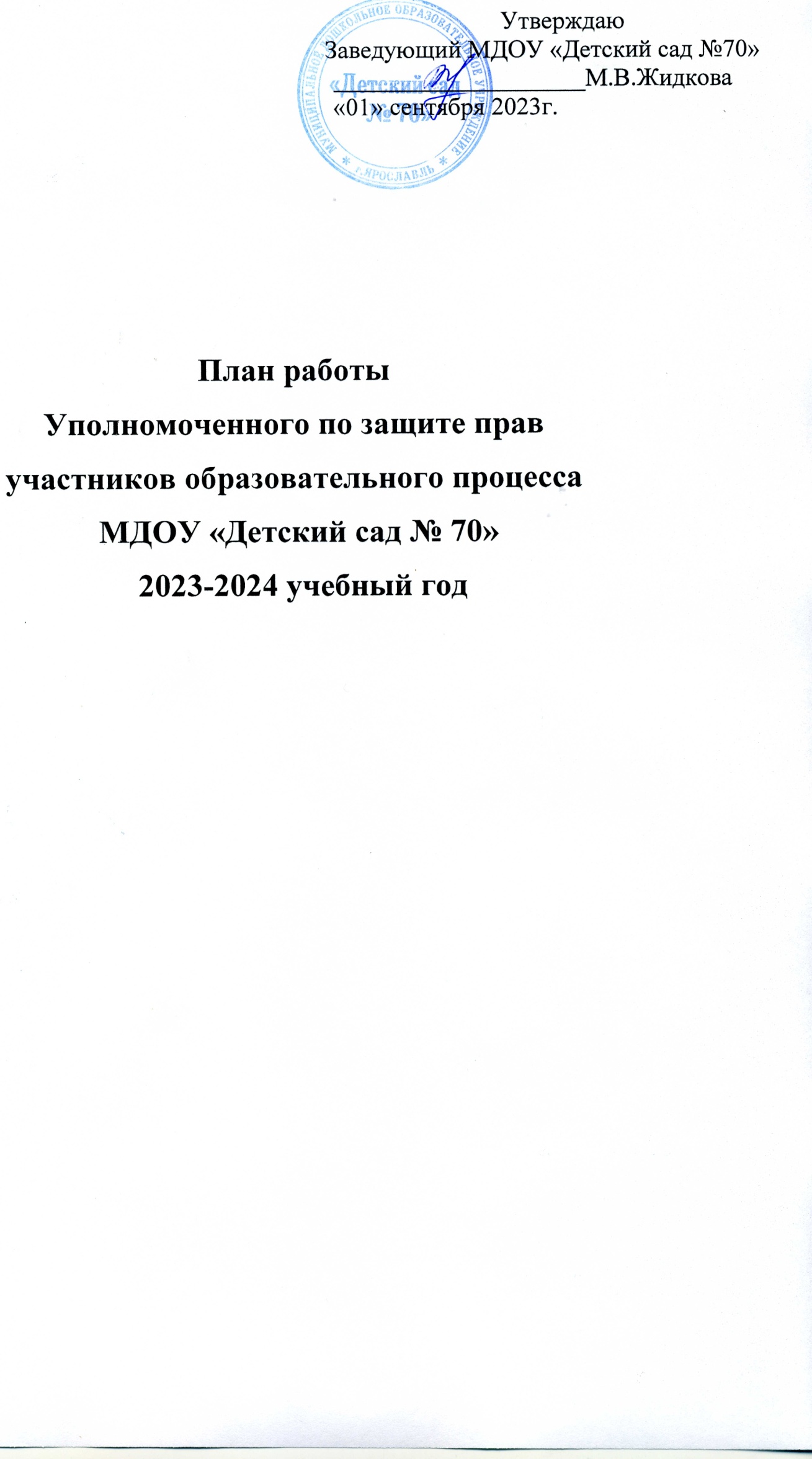 №п\пМероприятияСроки проведенияОтветственныеОрганизационно – педагогическая деятельность.Организационно – педагогическая деятельность.Организационно – педагогическая деятельность.Организационно – педагогическая деятельность.1.Изучение нормативно – правовой базы по защите прав человека.В течение годаУполномоченный по правам ребенкаСпасова Ю.С.2.Непрерывное самообразование Уполномоченного по правам и изучение новой информации.В течение годаУполномоченный по правам ребенкаСпасова Ю.С.3.Создание благоприятной психологической
обстановки участников образовательного
процесса.В течение годаУполномоченный по правам ребенкаСпасова Ю.С.4.Оформление информационно - правового стенда в детском саду «Права ребенка: нормативные основы, механизмы защиты»В течение годаУполномоченный по правам ребенкаСпасова Ю.С.5.Ведение журнала регистрации обращенийВ течение годаУполномоченный по правам ребенкаСпасова Ю.С.6.Контроль соблюдений норм САН ПинВ течение годаУполномоченный по правам ребенкаСпасова Ю.С.Мед.сестраКурченко Ю.Л.7.Оформление памяток для сотрудников по
вопросам защиты прав участников
образовательного процесса.В течение годаУполномоченный по правам ребенкаСпасова Ю.С.8.Составление социальных паспортов групп. Выявление семей группы риска.ОктябрьУполномоченный по правам ребенкаСпасова Ю.С.Воспитатели9.Составление плана индивидуальной работы с семьями группы риска.В течение годаУполномоченный по правам ребенкаСпасова Ю.С.10.Подготовка информации для сайта ДОУ (страничка Уполномоченного, консультации для родителей).НоябрьУполномоченный по правам ребенкаСпасова Ю.С.Работа с педагогами.Работа с педагогами.Работа с педагогами.Работа с педагогами.1.Изучение семейной атмосферы воспитанников.  В течение годаВоспитатели2.Выступление на педсовете «Использование форм общения при речевом этикете»ЯнварьУполномоченный по правам ребенкаСпасова Ю.С.3.Индивидуальное консультирование педагогов по вопросам их прав, работа с обращениями.В течение годаУполномоченный по правам ребенкаСпасова Ю.С.Воспитатели4.Изучение проблемных ситуаций,
возникающих в общении с родителями.В течение годаУполномоченный по правам ребенкаСпасова Ю.С.Воспитатели5.Ведение документации по работе с семьями воспитанников, контроль воспитателя за состоянием здоровья воспитанников, его внешним видом, соответствием одежды сезону, выявлению признаков жестокого обращения с детьми В течение года Уполномоченный по правам ребенкаСпасова Ю.С.Воспитатели6.Анкетирование педагогов «Стиль общения воспитателя с ребенком» ноябрь Уполномоченный по правам ребенкаСпасова Ю.С.Работа с детьми.Работа с детьми.Работа с детьми.Работа с детьми.1.Знакомство детей с содержанием Конвенции о правах ребенка.В течение годаВоспитатели2.Проведение игр-занятий, направленных на воспитание правовой культуры воспитанников.В течение годаВоспитатели3.Просмотр мультфильмов к Конвенции о правах ребенка. В течение годаВоспитателиВзаимодействие с семьями воспитанников.Взаимодействие с семьями воспитанников.Взаимодействие с семьями воспитанников.Взаимодействие с семьями воспитанников.1.Выступление на родительских собраниях: "Кто такой Уполномоченный по защите прав участников образовательного процесса?" (информирование родителей о наличии Уполномоченного в дошкольном учреждении и специфике его деятельности).ДекабрьУполномоченный по правам ребенкаСпасова Ю.С.Воспитатели2.Индивидуальная работа с родителями неблагополучных семейВ течение учебного годаУполномоченный по правам ребенкаСпасова Ю.С.Воспитатели3.Посещение семей «группы риска» на домуВ течение учебного годаУполномоченный по правам ребенкаСпасова Ю.С.4.Анкетирование родителей «Детский сад и права ребенка.НоябрьУполномоченный по правам ребенкаСпасова Ю.С.Воспитатели5.Оформление стенда «Защита прав детей в семье» с конкретными рекомендациями по воспитанию детей в духе уважения и соблюдения прав и свобод человека.ДекабрьУполномоченный по правам ребенкаСпасова Ю.С.Воспитатели6.Выпуск буклетов для родителей многодетных семей на тему: «Старший средний или единственный»   ДекабрьУполномоченный по правам ребенкаСпасова Ю.С.Воспитатели7.Праздники и развлечения для детей и взрослых:  День защиты детей Всероссийский День семьи, любви и верности   Всемирный День ребенка   День матери  июнь июль ноябрь ноябрь Воспитатели Муз.руководители Инструктор по физ.культуре8.Прием родителей уполномоченным по правам ребенка в ДОУ (разбор жалоб участников образовательного процесса; беседы и консультации).В течение годаУполномоченный по правам ребенкаСпасова Ю.С.